GREEN PARK -  LIFT C2S CCB-SP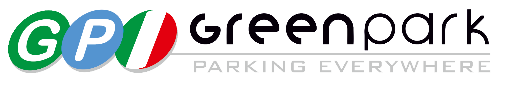 Piattaforma elevatrice per auto, con movimentazione a colonne laterali ancorate a pareti in calcestruzzo armato, certificata per la presenza del conducente a bordo.L’impianto è dotato di attestato di esame CE rilasciato da un ente notificato come impone l’allegato IX della direttiva macchine 2006/42/CE.DESCRIZIONE TECNICA DELLA PIATTAFORMALa piattaforma LIFT C2S CCB-SP  è un’attrezzatura con la quale si possono sfruttare al meglio gli spazi disponibili per il parcheggio di autovetture, siano essi seminterrati, piccoli box oppure autorimesse, evitando la creazione delle normali rampe carrabili di asservimento. La piattaforma funziona con comandi di semplice comprensione ed attivazione e con chiare avvertenze sul libretto uso-manutenzione. La piattaforma di sollevamento  è composta da un pianale di carico su cui si collocare l’autovettura movimentata da un sistema a colonne laterali ancorate a pareti in calcestruzzo armato o a struttura metallica in grado di reggere i carichi sviluppati dalla piattaforma. Sul pianale di carico sono presenti 4 colonne posizionate in prossimità dei vertici dello stesso ancorate ad un tetto di copertura pavimentabile e carrabile.Il telaio ,il pianale e il tetto di copertura  sono costruiti con profili in acciaio (tubolari o ricavati da lamiere piegate a freddo) saldati con procedimenti che isolano il bagno si saldatura dall’ambiente circostante garantendo così inossidabilità ed omogeneità delle saldature. Struttura in acciaio elettrosaldata ed imbullonata opportunamente dimensionata e protetta con trattamento galvanico di zincatura a caldo secondo la normativa UNI EN ISO 1461 Struttura dell’impianto realizzata con acciai di qualità S 275JR e S 355JO secondo normative UNI EN 10025 e UNI EN 10027. La bulloneria fornita è protetta da zincatura galvanica f.Zn 12II UNI 4721 Il locale di ricevimento della piattaforma, annesso alla zona di parcheggio dei veicoli, risulta essere confinato da una idonea porta che, fino a quando il pianale non ha raggiunto il fine corsa, non si apre. Questo assicura il corretto allineamento della piattaforma rispetto al pavimento del locale. Al  piano inferiore sarà prevista una porta di sicurezza a protezione del vano e una illuminazione adatta.. Al piano superiore invece, verranno posizionate 4 fotocellule carrabili posizionate a filo della fossa e 4 fotocellule a paletto posizionate in modo tale da creare un perimetro protettivo a circa 1 metro di distanza dal filo della fossa. Verrà poi installata una videocamera collegata ad un monitor presente a bordo piattaforma in modo tale da sorvegliare la situazione al piano terra durante la salita o discesa della piattaforma.L’installazione viene sempre eseguita da tecnici autorizzati dalla nostra Ditta; si prevede un intervento di opere murarie solo per quanto riguarda gli appositi alloggi creati tramite scavo e finitura in c.a.DESCRIZIONE TECNICA DELLA PIATTAFORMAIl circuito idraulico è azionato da una centralina idraulica silenziata (completa di by-pass  per test di tenuta valvole) e  dotata di  motore elettrico trifase IE3 (380V 4 kW oppure 5.6 Kw)  ed è costruito con componenti (tubi, raccordi, valvole ecc.) . I cilindri che movimentano il pantografo sono collegati alla centralina idraulica mediante tubi in acciaio galvanizzato e tubi flessibili in gomma , categoria R2 500 bar.L’impianto elettrico a bassa tensione (24-110 Volt) è costruito rispettando le norme di sicurezza ed è dotato di un comando principale a chiave asportabile collocato in un quadro comandi che può essere installato. CERTIFICAZIONE “ CONDUCENTE A BORDO”Il pianale di carico della piattaforma è dotato di una componentistica specifica in grado di garantire la presenza del conducente a bordo auto, il tutto, in totale sicurezza.Di seguito viene riportato l’elenco dei dispositivi che compongono il kit “conducente a bordo” :Fotocellule a barriera posizionate in prossimità dei 4 vertici del pianale di carico, necessarie al corretto posizionamento della vettura grazie alla presenza di luci verdi e rosse.Sensori di presenza vettura installate a bordo piattaforma.Protezioni laterali in vetro bianco latte doppio strato complete di pulsantiere in acciaio inox.UPS in grado di garantire la discesa della piattaforma e relativa apertura della porta al piano inferiore in caso di black out.Combinatore telefonico collegato a linea fissa.Fotocellule carrabili presenti al piano terraFotocellule a paletto presenti al piano terraTelecamera presente al piano terra collegata al monitor presente sulla pulsantiera posizionata sul pianale di caricoLimitazioni : In riferimento al decreto Ministeriale del 1° Febbraio 1986 “Norme di sicurezza antincendio per la costruzioni di autorimesse e simili”, si ricorda che la movimentazione degli automezzi nel vano montauto non deve avvenire con la presenza di persone a bordo, per autorimesse aventi capacità di parcamento superiori a 9 posti auto o 300 mq .ESCLUSIONIIVA ai termini di leggeParapetto a norma di legge da posizionare al piano terraPermessi di accesso, sosta, carico e scarico.Impianto di illuminazione zona carico e scaricoOpere edile di qualsiasi genere, posa e predisposizione corrugati per impianto elettrico a noi riservati.Alimentazione e collegamento energia elettrica, linea telefonica e messa a terra al quadroLinea di messa a terra diametro 16mm del vano piattaforma.